§3352.  Pasturage, food and shelterWhoever pastures, feeds or shelters animals by virtue of a contract with or by consent of the owner has a lien thereon for the amount due for such pasturing, feeding or sheltering, and for necessary expenses incurred in the proper care of such animals and in payment of taxes assessed thereon, to secure payment thereof with costs, to be enforced in the same manner as liens on goods in possession and choses in action. The court rendering judgment for such lien shall include therein a pro rata amount for such pasturage, feed and shelter provided by the lienor from the date of the commencement of proceedings to the date of said judgment.The State of Maine claims a copyright in its codified statutes. If you intend to republish this material, we require that you include the following disclaimer in your publication:All copyrights and other rights to statutory text are reserved by the State of Maine. The text included in this publication reflects changes made through the First Regular and First Special Session of the 131st Maine Legislature and is current through November 1, 2023
                    . The text is subject to change without notice. It is a version that has not been officially certified by the Secretary of State. Refer to the Maine Revised Statutes Annotated and supplements for certified text.
                The Office of the Revisor of Statutes also requests that you send us one copy of any statutory publication you may produce. Our goal is not to restrict publishing activity, but to keep track of who is publishing what, to identify any needless duplication and to preserve the State's copyright rights.PLEASE NOTE: The Revisor's Office cannot perform research for or provide legal advice or interpretation of Maine law to the public. If you need legal assistance, please contact a qualified attorney.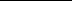 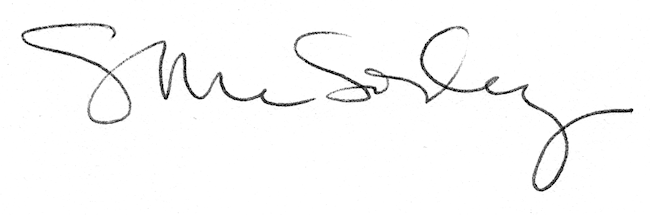 